Trieda: I. MSZ                                                                                                   18. 3. 2020Predmet: SJLPAVOL ORSZÁGH HVIEZDOSLAVLyrická tvorbaLiterárne obdobie: 1. vlna realizmu – problematika upadajúceho zemianstvaDruhy lyriky: prírodná, intímna, reflexívna, sociálnaBásnické zbierky:Sonety: básne, kde sa autor odpútava od reality a hľadá pravdu medzi reálnym a nadreálnym svetom.Letorosty I., II., III. : obsahujú básne s prírodnou tematikou, spomienky na matku a otca.Žalmy a hymny: autor využíva formu žalmu a žalospevu, aby poukázal na naliehavé problémy celej spoločnosti.Prechádzky jarom: opisuje krásy prírody, dáva do kontrastu svoj život.Prechádzky letom: starnúci život a mladá príroda. Prírodu chápe ako hodnotu, ktorá stále trvá a je večná.Stesky: premýšľa nad svojím životom, nad starnutím a nad tým, čo v živote vykonal.Dozvuky: nadväzujú na Stesky, v závere opisuje vízie do budúcnosti.Krvavé sonety: reaguje na neznesiteľnú spoločenskú situáciu, na vypuknutie 1.svetovej vojny, odsudzuje násilie ako také a vyslovuje želanie nápravy do budúcnosti.Ukážka z Krvavých sonetov:A národ oboril sa na národ
s úmyslom vraždy, s besom skaziteľa.aký
Kreš spráskal pušiek, zahrmeli delá:
zem stene, piští vzduch, rvú vlny vôd,

kde bleskom kmitla hrozná Astarot.
A jak v žne postať zbožia líha zrelá
pod kosou, radom váľajú sa telá;
v cveng šabieľ špľachce čerstvej krvi brodÚlohy:- akým jazykom písal Hviezdoslav vo svojich literárnych začiatkoch?- aký druh/typ lyriky predstavuje ukážka?- aký druh/typ rýmu sa uplatňuje v ukážke?- vyhľadajte v ukážke genitívnu metaforu- určte, aké umelecké prostriedky predstavujú zvýraznené slová v ukážke- vyhľadajte v ukážke slová, ktoré symbolizujú vojnu- nájdite v ukážke vlastné podstatné meno a zistite jeho význam* z učiva si urobiť poznámky do zošita aj s vypracovanými úlohamiPredmet: DEJMOTIVAČNÉ ČÍTANIE/ÚLOHYToto nie je z hororu! Takto vyzeral ochranný oblek lekára počas pandémie moru/čiernej smrti. Buďte radi, že nosíme len rúška!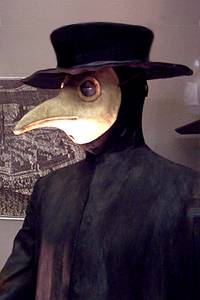 Úlohy:- aké pandémie sužovali ľudstvo v minulosti?- čo bolo príčinou morovej epidémie?- porovnajte štatistické údaje (úmrtnosť) počas moru a dnes počas koronavírusu- aké opatrenia zavádzali ľudia, aby predišli nákaze morom?Zdroje: internet